Об утверждении Перечня функций Управления Роскомнадзора по Новгородской области, при реализации которых наиболее вероятно возникновение коррупции, Перечня должностей федеральной государственной гражданской службы, замещение которых связано с коррупционными рисками, и Перечня должностей федеральной государственной гражданской службы в Управлении Роскомнадзора по Новгородской области, при назначении на которые граждане и при замещении которых федеральные государственные гражданские служащие обязаны представлять сведения о доходах, об имуществе и обязательствах имущественного характера, а также сведения о доходах, об имуществе и обязательствах имущественного характера своих супруги (супруга) и несовершеннолетних детей		Во исполнение письма Федеральной службы по надзору в сфере связи, информационных технологий и массовых коммуникаций от 23.10.2017 № 03ПА-99079 «О перечне коррупционно-опасных функций и Перечне должностей», и в соответствии с решением Комиссии по соблюдению требований к служебному поведению федеральных государственных гражданских служащих Управления Федеральной службы по надзору в сфере связи, информационных технологий и массовых коммуникаций по Новгородской области и урегулированию конфликта интересов (Протокол заседания Комиссии от 20 февраля 2018 г. № 0)     приказываю:1. Утвердить Перечень функций Управления Роскомнадзора по Новгородской области, при реализации которых наиболее вероятно возникновение коррупции (Приложение 1).2. Утвердить Перечень должностей федеральной государственной гражданской службы в Управлении Роскомнадзора по Новгородской области, замещение которых связано с коррупционными рисками (Приложение 2).3. Утвердить Перечень должностей федеральной государственной гражданской службы в Управлении Роскомнадзора по Новгородской области, при назначении на которые граждане и при замещении которых федеральные государственные гражданские служащие обязаны представлять сведения о своих доходах и расходах, об имуществе и обязательствах имущественного характера, а также сведения о доходах и расходах, об имуществе и обязательствах имущественного характера своих супруги (супруга) и несовершеннолетних детей (Приложение 3).4. Обязать государственных гражданских служащих, замещающих должности федеральной государственной гражданской службы, включенные в Управлении в Перечень должностей федеральной государственной гражданской службы, замещение которых связано с коррупционными рисками, предоставлять сведения о своих доходах и расходах, об имуществе и обязательствах имущественного характера, а также сведения о доходах и расходах, об имуществе и обязательствах имущественного характера своих супруги (супруга) и несовершеннолетних детей в установленном законом порядке.5. Считать утратившими силу приказы Управления от 8 ноября 2017 года № 134, от 10 марта 2015 года № 64, от 14.06.2016 № 111.6. Контроль за исполнением приказа оставляю за собой.Руководитель                                                                           А.А. КормановскийПриложение 1. Перечень функций Управления Роскомнадзора по Новгородской области, при реализации которых наиболее вероятно возникновение коррупции Размещение заказов на поставку товаров, выполнение работ и оказание услуг для государственных нужд. Осуществление государственного надзора и контроля. Подготовка и принятие решений о распределении бюджетных ассигнований. Организация передачи и списания федерального имущества, иного имущества, принадлежащего Российской Федерации. Подготовка и принятие решений о возврате или зачете излишне уплаченных или излишне взысканных сумм налогов и сборов, а также штрафов и государственных пошлин. Возбуждение и рассмотрение дел об административных правонарушениях, проведение административного расследования. Проведение расследований причин возникновения несчастных случаев на производстве, причинения вреда государственному имуществу. Представление в судебных органах прав и законных интересов Российской Федерации. Предоставление государственных услуг гражданам и организациям. Хранение и распределение материально-технических ресурсов. Обеспечение информационной безопасности и защита персональных данных. Обеспечение поддержки информационно-коммутационной технологической инфраструктуры. Кадровое обеспечение деятельности.Приложение 2.Перечень должностей федеральной государственной гражданской службы в Управлении Роскомнадзора по Новгородской области, замещение которых связано с коррупционными рисками Руководитель Управления. Заместитель руководителя Управления. Начальник отдела контроля (надзора) и разрешительной работы. Заместитель начальника отдела контроля (надзора) и разрешительной работы. Ведущий специалист-эксперт отдела контроля (надзора) и разрешительной работы. Специалист-эксперт отдела контроля (надзора) и разрешительной работы. Начальник отдела по защите прав субъектов персональных данных и надзора в сфере информационных технологий.Ведущий специалист-эксперт отдела по защите прав субъектов персональных данных и надзора в сфере информационных технологий. Специалист 1 разряда отдела по защите прав субъектов персональных данных и надзора в сфере информационных технологий. Начальник отдела организационной, финансовой, правовой работы и кадров – главный бухгалтер. Ведущий специалист-эксперт отдела организационной, финансовой, правовой работы и кадров. Специалист-эксперт отдела организационной, финансовой, правовой работы и кадров.Приложение 3.Перечень должностей федеральной государственной гражданской службы в Управлении Роскомнадзора по Новгородской области, при назначении на которые граждане и при замещении которых федеральные государственные гражданские служащие обязаны представлять сведения о доходах, об имуществе и обязательствах имущественного характера, а также сведения о доходах, об имуществе и обязательствахимущественного характера своих супруги (супруга)и несовершеннолетних детейРуководство. 1. Руководитель Управления. 2. Заместитель руководителя Управления.Отдел по защите прав субъектов персональных данных и надзора в сфере информационных технологий Начальник отдела. Ведущий специалист-эксперт. Специалист 1 разряда.Отдел контроля (надзора) и разрешительной работы Начальник отдела. Заместитель начальника отдела. Ведущий специалист-эксперт. Специалист-эксперт.Отдел организационной, финансовой, правовой работы и кадров Начальник отдела – главный бухгалтер. Ведущий специалист-эксперт.Специалист-эксперт.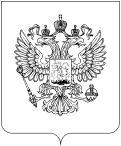 РОСКОМНАДЗОРУПРАВЛЕНИЕ ФЕДЕРАЛЬНОЙ СЛУЖБЫ ПО НАДЗОРУ В СФЕРЕ СВЯЗИ, ИНФОРМАЦИОННЫХ ТЕХНОЛОГИЙ И МАССОВЫХ КОММУНИКАЦИЙПО НОВГОРОДСКОЙ ОБЛАСТИП Р И К А З22.02.2018                                                                                                    №   32Великий Новгород